                                                                                                                              проект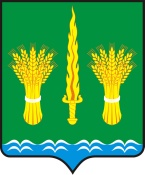 РОССИЙСКАЯ  ФЕДЕРАЦИЯОРЛОВСКАЯ ОБЛАСТЬАДМИНИСТРАЦИЯ  Малоархангельского района ПОСТАНОВЛЕНИЕ                 от                                       2022 года   №                               г. Малоархангельск   Об утверждении формы проверочного листа  (списка контрольных вопросов), применяемого  при осуществления муниципального земельного   контроля на территории г.Малоархангельска Малоархангельского района Орловской области »В соответствии со  статьей  72 Земельного кодекса Российской Федерации, Федеральным закона от 31 июля 2020 года №248-ФЗ «О государственном контроле (надзоре) и муниципальном контроле в Российской Федерации», Федеральным законом от 06 октября 2003 года №131-ФЗ «Об общих принципах организации местного самоуправления в Российской Федерации», постановлением Правительства Российской Федерации от 27 октября 2021 года № 1844 « Об утверждении требований к разработке, содержанию, общественному обсуждению проектов форм проверочных листов, утверждению, применению, актуализации форм проверочных листов, а также случаев обязательного применения проверочных листов», решением Малоархангельского городского Совета народных депутатов от 14 сентября 2021 года № 61/217-ГС «Об утверждении Положения о муниципальном земельном контроле на территории г.Малоархангельска Малоархангельского района Орловской области» администрация Малоархангельского района Орловской области     п о с т а н о в л я е т:   1. Утвердить форму проверочного листа (списка контрольных вопросов), применяемого при  осуществлении  муниципального земельного контроля на территории г.Малоархангельска Малоархангельского района Орловской области. 2. Разместить настоящее постановление на официальном сайте администрации Малоархангельского района в сети Интернет. 3. Контроль за исполнением настоящего постановления возложить на            заместителя главы администрации Малоархангельского района Кузину Н.Л.4.   Настоящее постановление вступает в силу с 01.03.2022г.Глава Малоархангельского района                                                    П.В.МатвейчукПриложение                                                                            к постановлению администрации                                                                               Малоархангельского районаот                            №  Форма проверочного листа(список контрольных вопросов), применяемого при осуществлении муниципального земельного контроля  на территории  г.Малоархангельска Малоархангельского района  Орловской области1. Наименование органа муниципального контроля________________________________________________________________________________________________________             2. Вид контрольного  мероприятия_________________________________________3. Фамилия, имя и отчество (при наличии) гражданина или индивидуального предпринимателя, его ИНН и  (или) основной государственный регистрационный номер индивидуального предпринимателя, адрес регистрации гражданина или индивидуального предпринимателя, наименование юридического лица, его идентификационный номер налогоплательщика и (или) основной государственный регистрационный номер адрес юридического лица (его филиалов, представительств, обособленных структурных подразделений), являющихся контролируемыми лицами____________________________________________________________________________________________________________________________________________________ ___________________________________________________________________________________________________________________________________________________________________________________________________________________________________________________________________________________________________________________4.Место проведения контрольного мероприятия с заполнением проверочного листа____________________________________________________________________________________________________________________________________________________________________________________________________________________________________________________________________________________________________________________________________________________________________________________________             5. Объект муниципального контроля______________________________________ _____________________________________________________________________________          (земли, земельные участки или части земельных участков)6.Реквизиты решения  о проведении контрольного мероприятия______________________________________________________________________________________________7.Учетный номер контрольного мероприятия и дата присвоения учетного номера контрольного мероприятия в едином реестре проверок___________________________________________________________________________________________________________8.Должность, фамилия и инициалы должностного лица администрации Малоархангельского района, проводящего контрольное мероприятие и заполняющего проверочный лист___________________________________________________________________________________________________________________________________________9.Список контрольных вопросов, отражающих содержание обязательных требований, ответы на которые  свидетельствуют о соблюдении или несоблюдении юридическим лицом, индивидуальным предпринимателем, физическим лицом  обязательных требований, составляющих предмет проверки:10. Иные необходимые данные, установленные порядком организации и проведения муниципального контроля, положением о  муниципальном земельном контроле.__________________________________________________________________________________________________________________________________________________________________________________________________________________________________________________________________________________________________________________________________________ «____» ________________ 20____г.          (дата заполнения проверочного листа)___________________________________   ______________   ___________( должность лица заполнившего проверочный лист)	(подпись)                    (Ф.И.О.)_____________________________________   _______________   ___________(должность  представителя юридического лица,                                                               (подпись)                             (Ф.И.О.)      индивидуального предпринимателя)Рекомендации по заполнению контрольного листа (списка контрольных вопросов):в позиции «ДА» проставляется отметка, если предъявляемое требование реализовано в полном объеме;в позиции «НЕТ» проставляется отметка, если предъявляемое требование не реализовано или реализовано не в полном объеме;в позиции «Не требуется» проставляется отметка, если предъявляемое требование не подлежит реализации проверяемым субъектом и (или) контролю применительно к данному проверяемому объекту.№ п/пВопросы, содержащие обязательные требованияРеквизиты нормативных правовых актов, которыми установлены обязательные требованияОтветы на вопросыОтветы на вопросыОтветы на вопросыПримечание№ п/пВопросы, содержащие обязательные требованияРеквизиты нормативных правовых актов, которыми установлены обязательные требованияДаНетНе требуетсяПримечание1.Наличие правоустанавливающих (правоудостоверяющих) документов, на используемый земельный участок (используемые земельные участки, части земельных участков)пункт 1 статьи 25 Земельного кодекса Российской Федерации (статья 7.34 КоАП РФ)2.Зарегистрированы ли права либо обременение на используемый земельный участок (используемые земельные участки, часть земельного участка) в порядке, установленном Федеральным законом от 13.07.2015 № 218- ФЗ «О государственной регистрации недвижимости»Пункт 1 статьи 26 Земельного кодекса РФ, статья 8.1 Гражданского кодекса РФ3.Использование   земельного участка в соответствии с установленным целевым назначением и (или) видом разрешенного использованиястатьи 7,42 ЗК РФ (статья 8.8.КоАП РФ)4.Соответствует ли площадь используемого  земельного участка площади земельного участка, площади указанной в правоустанавливающих документахПункт 1 статьи 25, пункт 1 статьи 26 ЗК РФст 7.1 кодекса РФ об административных правонарушениях5.Самовольное занятие земельного участка или части земельного участка, в том числе использование земельного участка лицом, не имеющим предусмотренных законодательством РФ прав на указанный земельный участокСтатья 7.1 кодекса РФ об административных правонарушениях6.Была ли самовольная  уступка права пользования землей, а равно самовольная  мена земельного участкаСтатья 7.10 КоАП РФ7.Соблюдено ли требование об обязательности использования (освоения) земельного участка в сроки, установленные законодательствомСтатья 42, пункт 2 статьи 45 ЗК РФ, статья 284 ГК РФ, пункт 7 части 2 статьи 19 ФЗ от 15.04.1998 № 66-ФЗ «О садоводческих их, огороднических и дачных некоммерческих объединениях граждан»8.Выполнена ли проверяемым юридическим лицом обязанность переоформить право постоянного (бессрочного) пользования земельным участком (земельными участками) на право аренды земельного участка (земельных частков) или приобрести  земельный участок (земельные участки) в собственностьСтатья 7.34 КоАП РФ9.Соответствует ли положение поворотных точек границ земельного участка, используемого проверяемым юридическим лицом, индивидуальным предпринимателем, физическим лицом, сведениям о положении точек границ земельного участка, указанным в Едином государственном реестре недвижимостиПункт 3 статьи 6,
пункт 1 статьи 25
Земельного кодекса
Российской Федерации10.Наличие зарастания земель:Пункт 3 части 2 статьи 13 Земельного кодекса РФдеревьямиПункт 3 части 2 статьи 13 Земельного кодекса РФкустарникамиПункт 3 части 2 статьи 13 Земельного кодекса РФсорными растениямиПункт 3 части 2 статьи 13 Земельного кодекса РФ